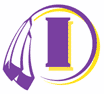 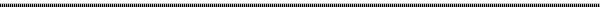 Request Submitted By:  _____________________________________Building:  __________________________		Date:  __________Please complete the information below as applicable to your request.  General Description of New Student Club/Organization Proposed:  ____________________________________________________________________________________________________________________________________________________________________________________________________________________________________________________________________________________________________________________________________________________________________General Description of Need Met by this New Student Club/Organization__________________________________________________________________________________________________________________________________________________________________________________________________________________Anticipated Sources of Revenue:________________________________________________________________________________________________________________________________________________________________________________________________________________________________________________________________________________________Anticipated Expenses:________________________________________________________________________________________________________________________________________________________________________________________________________________________________________________________________________________________Is a new Schedule E (Activities Supplemental Salary Schedule) position requested:  Yes or No (Circle One)           If so, at what % of contract?	________If approved, does the new Student Club/Organization request that an activity account be established?__________________________________		_____________Building Principal Recommendation			Date__________________________________		_____________Central Office Approval				Date